Панькова Лидия НиколаевнаМуниципальное  бюджетное  учреждение  "Центр психолого — педагогической, медицинской и социальной помощи"   города ПермиПедагог-психологДиагностика эмоционального интеллекта подростков группы риска. Аннотация: в статье представлен опыт использования диагностики эмоционального интеллекта для оценки эффективности  участия подростков  группы риска   в профилактических программах.Ключевые слова: подросток, диагностика, эмоциональный интеллект, профилактическая программа.Подростковый возраст – это этап  интенсивных изменений. Значительные изменения претерпевает эмоциональная сфера подростка, основными характеристиками которой в данный период развития можно назвать лабильность и неустойчивость.   Л.С. Выготский (1929) указал типичные черты подростка: возникновение интроспекции, ведущей к самоанализу, появление особого интереса к своим переживаниям, неудовлетворенность внешним миром, уход в себя, появление чувства исключительности, стремление к самоутверждению, противопоставление себя окружающим, конфликты с ними. Все эти изменения, происходящие в личности подростка, могут служить основаниями различных отклонений в поведении [1]. Таким образом, одним из факторов риска формирования девиантного поведения у подростка наряду с нарушениями интеллектуального, психического, физиологического плана  являются особенности его эмоциональной сферы.  В связи с этим логично при оценке эффективности реализуемых профилактических программ для подростков группы риска выбрать наряду с другими характеристиками эмоциональный интеллект как совокупность  эмоционально-когнитивных способностей к социально-психологической адаптации личности.В качестве методики исследования был выбран тест эмоционального интеллекта EQ Н. Холла (Опросник EQ) [2].Данная методика предназначена  для выявления способности понимать отношения личности, репрезентируемые в эмоциях, и управлять эмоциональной сферой на основе принятия решений в различных ситуациях межличностного взаимодействия. Опросник состоит из 30 утверждений и содержит 5 шкал, характеризующие  уровни парциального  эмоционального  интеллекта: 1.Самосознание2.Самоконтроль3.Самомотивация4.Эмпатия5.Навыки  взаимодействия  (социальные  навыки).Использование данного диагностического инструментария возможно при реализации профилактических программ как группового формата, так и индивидуально-ориентированных. В обоих случаях тест позволяет оценить динамику личностных изменения и  эффективность проводимых мероприятий.В индивидуальном режиме опросник используется мною на диагностическом этапе индивидуально-ориентированной программы «Реабилитация»»,  целью   которой   является   восстановление  личностного  статуса, психологического здоровья, прав условно осуждённого несовершеннолетнего.В качестве примера применения теста эмоционального интеллекта  в групповом формате рассмотрим результаты, полученные при реализации авторской программы «Путь к себе» с подростками 13-14 лет (7 класс).  Результаты   исследования, их  интерпретация.Сравнительные показатели развития эмоционального интеллекта несовершеннолетних группы риска на начало и конец реализации программы «Путь к себе» представлены в таблице и на диаграмме: 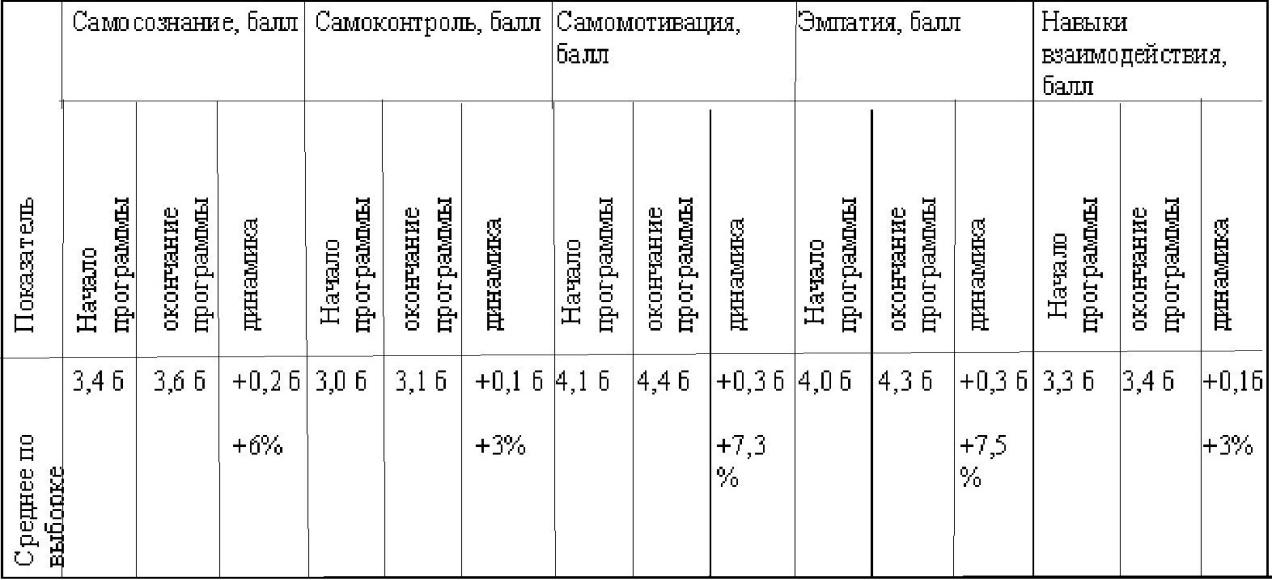 Рис.1  Динамика изменения парциальных показателей эмоционального интеллекта обучающихся во время участия в психопрофилактической программе.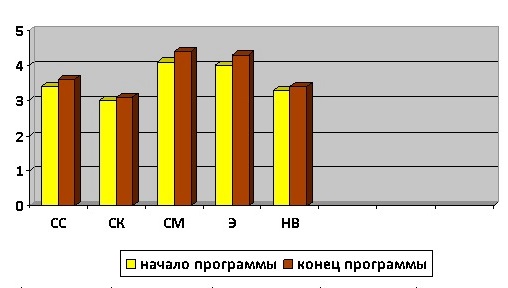 СС-самосознаниеСК-самоконтрольСМ-самомотивацияЭ-эмпатияНВ-навыки взаимодействияРис. 2.  Динамика изменения парциальных показателей эмоционального интеллекта обучающихся во время участия в психопрофилактической программе.Анализ   показателей     уровней  эмоционального  интеллекта.1.Самосознание - наличие глубокого понимания собственных эмоций и как они влияют на их работу, а так же своих сильных и слабых сторон, потребностей и мотивов, адекватная самооценка своих способностей и возможностей, уверенность в своих силах. Выполняет следующие функции: мотивационную; функцию целеполагания; детерминирует отношение к окружающему миру; определяет развитие тех или иных личностных черт, узаконивая их или возводя в статус желаемых; функция самоконтроля; является основанием для приобщения субъекта к тем или иным людям, группе лиц.Анализ  данных  по  показателю  «Самосознание»   свидетельствует   о   преобладании   в  рассматриваемой  выборке  несовершеннолетних    со   средним   уровнем   самосознания.Практически все полученные результаты находятся в пределах нормы. Отслеживается положительная динамика по данному показателю.  2.Самоконтроль-способность контролировать   и направлять в плодотворное русло разрушительные импульсы и эмоции.  Склонность к разумному рассуждению по принципу: сначала подумай, прежде чем что-либо делать.Анализ  данных  по  показателю  «Самоконтроль»   свидетельствует   о  наличии    в  рассматриваемой  выборке  несовершеннолетних     с  уровнем   самоконтроля, находящимся  в  пределах  нормы.  Наблюдается незначительная положительная динамика по итогам тренинговых занятий.3.Самомотивация - как   показатель стремления   упорно и энергично добиваться поставленных целей.Среди   несовершеннолетних преобладают  подростки со  средним   уровнем   самомотивации.    По показателю «Самомотивация» наблюдается положительная динамика.  4.Эмпатия - способность понимать эмоциональное состояние  других людей, умение вести себя с людьми в соответствии с их  эмоциональными реакциями. По параметру «Эмпатия» преобладают подростки со средним уровнем, в пределах которого наблюдается положительная динамика, достигнутая в ходе тренинга. 5.Навыки   взаимодействия (социальные навыки) - умение управлять человеческими отношениями и налаживать контакты, способность находить точки соприкосновения и добиваться взаимопонимания и эффективного   взаимодействия.  Данный показатель находится   на среднем уровне.   Наблюдается положительная динамика в развитии социальных навыков.Проведённый анализ полученных результатов позволяет сделать следующие выводы:По всем параметрам в группе несовершеннолетних, участвовавших в  занятиях по программе «Путь к себе», наблюдается положительная динамика, однако все показатели находятся на среднем уровне. Наиболее значительны изменения по параметру «Самомотивация» и «Эмпатия», наименее значительны изменения по параметрам «Самоконтроль» и «Навыки взаимодействия».Результаты исследования можно считать удовлетворительными, свидетельствующими об эффективности проведённых  занятий по программе «Путь к себе». Список литературы.Ефимова О.И. СУИЦИДАЛЬНОЕ ПОВЕДЕНИЕ В ПОДРОСТКОВОМ ВОЗРАСТЕ И ВОЗМОЖНОСТИ ЕГО ПРОФИЛАКТИКИ // Успехи современного естествознания. – 2005. – № 11 – С. 93-95 
URL: www.rae.ru/use/?section=content&op=show_article&article_id=7782690 (дата обращения: 02.07.2015).Е.И. Ильин Е.И. Эмоции и чувства. – СПб.: Питер, 2001. – С. 633 – 634.